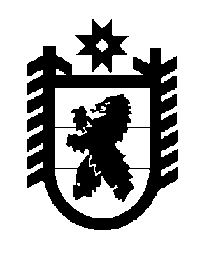 Российская Федерация Республика Карелия    ПРАВИТЕЛЬСТВО РЕСПУБЛИКИ КАРЕЛИЯПОСТАНОВЛЕНИЕот  11 марта 2015 года № 74-Пг. Петрозаводск О внесении изменений в Положение о Государственной 
жилищной инспекции Республики Карелия Правительство Республики Карелия п о с т а н о в л я е т:Внести в Положение о Государственной жилищной инспекции Республики Карелия, утвержденное постановлением Правительства Республики Карелия от 26 октября 2011 года № 281-П (Собрание законодательства Республики Карелия, 2011, № 10, ст. 1649; 2012, № 11, 
ст. 2027; 2013, № 2, ст. 250; 2014, № 8, ст. 1431; Карелия, 2014, 20 сентября), следующие изменения:а) пункт 11 дополнить абзацем следующего содержания:«Руководитель Инспекции является Главным государственным жилищным инспектором Республики Карелия.»; б) пункт 12 дополнить абзацем следующего содержания:«Заместители Руководителя Инспекции являются заместителями Главного государственного жилищного инспектора Республики Карелия.».           Глава Республики  Карелия                       			      	        А.П. Худилайнен